总则1.1 编制目的为建立健全凤县突发环境事件应急处置机制，提高突发环境事件的预防、预警和应急处置能力，保障公众生命财产安全，保护生态环境安全，维护社会稳定，促进经济社会全面、协调、可持续发展，根据《国家突发环境事件应急预案》、《陕西省突发环境事件应急预案》、《陕西省突发事件预案管理办法》、《宝鸡市突发环境事件应急预案》等有关规定，结合凤县实际，制定本预案。1.2 编制依据《中华人民共和国环境保护法》《中华人民共和国突发事件应对法》《中华人民共和国放射性污染防治法》《陕西省实施〈中华人民共和国突发事件应对法〉办法》《国家突发公共事件总体应急预案》（国发〔2005〕11号）《国家突发环境事件应急预案》（国办函〔2014〕119号）《突发环境事件应急管理办法》（原环保部34号令）《陕西省突发公共事件总体应急预案》（陕政发〔2005〕33号）《陕西省突发事件应急预案管理办法》（陕政办发〔2014〕24号）《宝鸡市突发公共事件总体应急预案》（宝政发〔2005〕58号）《宝鸡市突发事件应急预案管理办法》（宝政办发〔2015〕45号）《宝鸡市突发环境事件应急预案》（宝政办函〔2019〕99号）《宝鸡市生态环境局突发环境事件应急预案》（宝市环发〔2020〕56号）《2018年全市环境应急管理工作要点》（市环发〔2018〕58号）《关于印发凤县生产安全事故应急预案的通知》（凤政发〔2015〕50号）《关于印发凤县非煤矿山生产安全事故应急预案的通知》（凤政发〔2015〕52号）1.3 适用范围本预案适用于应对以下各类事件应急响应：凤县范围内的各级突发环境事件；跨乡镇行政区域的突发环境事件；其他需要由县生态环境分局直接处理的环境污染事件。突发环境事件是指由于污染物排放或自然灾害、生产安全事故等因素，导致污染物或放射性物质等有毒有害物质进入大气、水体、土壤等环境介质，突然造成或可能造成环境质量下降，危及公众身体健康和财产安全，或造成生态环境破坏，或造成重大社会影响，需要采取紧急措施予以应对的事件，主要包括大气污染、水体污染、土壤污染等突发性环境污染事件和辐射污染事件。辐射装置、核设施及有关核活动发生的辐射事故应急响应按照《陕西省环境保护厅辐射事故应急预案》、《宝鸡市辐射事故应急预案》及其他相关应急预案规定执行。重污染天气应对工作按照《陕西省重污染天气应急预案》（陕政函〔2017〕231号）、《宝鸡市重污染天气应急预案》（宝政发〔2017〕40号）以及《凤县重污染天气应急预案》（凤政发〔2017〕54号）等有关规定执行。1.4 工作原则在人民政府的统一领导下，坚持以人为本、积极预防、科学应对、高效处置、部门联动的工作原则。以人为本把维护人民群众的根本利益、保障人民群众生命财产安全作为处置突发环境事件的首要任务，最大限度地减少突发环境事件造成的人员伤亡和危害；同时，切实加强对应急救援人员的安全防护。积极预防强化预防、预警工作，积极做好环境隐患排查，对突发环境事件危险源的实施监测、监控管理，提高防范意识，加强基础工作，增强预警分析；加强环境应急演练，将预防与应急处置有机结合起来，建立健全风险防范体系，科学决策体系、救援保障体系，落实各项预防措施，积极预防、及时控制、消除隐患，防止和减少事故的发生。科学应对积极鼓励环境应急相关科研工作，重视环境应急专家队伍建设，努力提高应急科技应用水平。采用先进的监测、预测、预警、预防和应急处置技术及设施，充分听取各方面的意见和建议，发挥专家队伍和专业人员的作用，实行科学民主决策；采用先进的救援装备和技术，增强应急救援能力，提高应对突发环境事件的科技水平和指挥能力，避免次生、衍生事件发生。高效处置在县政府的统一领导下，针对不同原因所造成的突发环境事件的特点，实行分类管理，充分发挥部门专业优势，使采取的措施与突发环境事件造成的危害范围与社会影响相适应。部门联动生态环境部门负责协调，相关部门各司其职，建立和完善部门联动机制。实行信息公开，建立社会应急动员机制，充实救援队伍，提高公众自救、互救能力。1.5 事件分级依据《国家突发环境事件应急预案》、《陕西省环境保护厅突发环境事件应急预案》以及《宝鸡市生态环境局突发环境事件应急预案》要求，将突发环境事件分为特别重大环境事件（I级）、重大环境事件（Ⅱ级）、较大环境事件（Ⅲ级）和一般环境事件（Ⅳ级）四级。1.5.1 特别重大环境事件（I级）凡符合下列情形之一的，为特别重大突发环境事件：因环境污染直接导致30人以上死亡或100人以上中毒或重伤的；因环境污染疏散、转移人员5万人以上的；因环境污染造成直接经济损失1亿元以上的；因环境污染造成区域生态功能丧失或该区域国家重点保护物种灭绝的；因环境污染造成设区的市级以上城市集中式饮用水水源地取水中断的；Ⅰ、Ⅱ类放射源丢失、被盗、失控并造成大范围严重辐射污染后果的；放射性同位素和射线装置失控导致3人以上急性死亡的；放射性物质泄漏，造成大范围辐射污染后果的；造成重大跨国境影响的境内突发环境事件。1.5.2 重大突发环境事件（Ⅱ级）凡符合下列情形之一的，为重大突发环境事件：因环境污染直接导致10人以上30人以下死亡或50人以上100人以下中毒或重伤的；因环境污染疏散、转移人员1万人以上5万人以下的；因环境污染造成直接经济损失2000万元以上1亿元以下的；因环境污染造成区域生态功能部分丧失或该区域国家重点保护野生动植物种群大批死亡的；因环境污染造成县级城市集中式饮用水水源地取水中断的；Ⅰ、Ⅱ类放射源丢失、被盗的；放射性同位素和射线装置失控导致3人以下急性死亡或者10人以上急性重度放射病、局部器官残疾的；放射性物质泄漏，造成较大范围辐射污染后果的；造成跨省级行政区域影响的突发环境事件。1.5.3 较大突发环境事件（Ⅲ级）凡符合下列情形之一的，为较大突发环境事件：因环境污染直接导致3人以上10人以下死亡或10人以上50人以下中毒或重伤的；因环境污染疏散、转移人员5000人以上1万人以下的；因环境污染造成直接经济损失500万元以上2000万元以下的；因环境污染造成国家重点保护的动植物物种受到破坏的；因环境污染造成乡镇集中式饮用水水源地取水中断的；Ⅲ类放射源丢失、被盗的；放射性同位素和射线装置失控导致10人以下急性重度放射病、局部器官残疾的；放射性物质泄漏，造成小范围辐射污染后果的；造成跨设区的市级行政区域影响的突发环境事件。1.5.4 一般突发环境事件（Ⅳ级）凡符合下列情形之一的，为一般突发环境事件：因环境污染直接导致3人以下死亡或10人以下中毒或重伤的；因环境污染疏散、转移人员5000人以下的；因环境污染造成直接经济损失500万元以下的；因环境污染造成跨县级行政区域纠纷，引起一般性群体影响的；Ⅳ、V类放射源丢失、被盗的；放射性同位素和射线装置失控导致人员受到超过年剂量限值照射的；放射性物质泄漏，造成厂区内或设施内局部辐射污染后果的；铀矿冶、伴生矿超标排放，造成环境辐射污染后果的；对环境造成一定影响，尚未达到较大突发环境事件级别的。上述分级标准有关数量的表述中，“以上”含本数，“以下”不含本数。1.6 与外部预案的联系本应急预案与省级、市级部门的环境应急预案，与凤县其他部门、行业和领域的安全生产应急预案以及突发环境事件应急预案等进行了有效衔接，衔接方式可分为常态和非常态两种，作出响应的各部门进行互动，逐级上报，在一定程度上增强应急预案的科学性、针对性、时效性和可操作性。应急指挥体系及职责2.1 应急组织机构县政府设立突发环境事件应急指挥部（以下简称县环境应急指挥部），指挥长由县政府分管生态环境的副县长担任，副指挥长由县政府办主任、县生态环境分局局长担任。县纪委监委、县委宣传部、县政府办、县发改局、县教育体育局、县商工局、县公安局、县民政局、县财政局、县自然资源局、县生态环境分局、县住建局、县交通运输局、县水利局、县农业农村局、县文化和旅游局、县卫生健康局、县应急管理局、县林业局、县气象局、县武警中队、县消防救援大队、县电信公司、县供电分局等有关单位、各镇人民政府负责人为指挥部成员。2.2 应急组织机构职责2.2.1 县环境应急指挥部执行国家、省、市以及县有关环境保护法律、法规、方针、政策，落实省生态环境厅、市政府和县政府有关突发环境事件应急工作的指示；全面负责县域内突发环境事件的应急指挥、协调和决策，下达应急指令；领导、组织、协调、指导全县突发环境事件应急处置工作；直接指挥县生态环境系统相关单位开展环境监测、环境执法、损害评估、责任追究、生态修复等工作；及时向省生态环境厅、市政府以及县政府报告较大以上突发环境事件及应急处置工作情况；认定环境事件性质，做好与其他应急相关部门的协调工作；会同有关部门对构成重大、特别重大的环境刑事案件进行调查和审查；办公室提请审查县生态环境分局突发环境事件应急预案，审议县环境应急指挥部申议的事宜。其他需要办理的环境应急事项。2.2.2 县环境应急指挥部办公室县突发环境事件应急指挥部下设办公室于县生态环境分局，由该局局长兼任办公室主任。贯彻落实国家、省、市以及县有关突发环境事件应急工作的方针和政策，贯彻执行市县突发环境事件应急预案；初步认定环境事件性质，研判各类突发环境信息；负责我县突发环境事件应急信息的接收、核实、处理、传递、通报、报告等日常工作；了解、协调、督促县环境应急指挥部各成员单位的应急准备工作，检查、指导和协调相关部门和乡镇政府的突发环境事件应急准备工作；建立和完善突发环境事件的预测及监测系统，对特别重大、重大突发环境事件进行核查；建立重大环境风险源档案库，建立突发环境事件应急处置专家库，聘请有关专家、学者为环境事件应急处置提供技术、指导和支持；按照县政府统一安排和部署，组织有关突发环境事件的应急培训和演练；应急响应时，负责收集情况并及时提出报告和建议，传达、执行县委、县政府领导和县环境应急指挥部的各项决策、指令，并将执行情况进行检查和报告；承办应急状态终止后县环境应急指挥部决定的相关事宜。2.2.3 县环境应急指挥部成员单位县政府办：落实上级党委、政府关于突发环境事故抢险救援的指示和批示；组织协调各部门、各单位的抢险救援工作；及时上报事故和抢险救援进展情况。县生态环境分局：设立突发污染事件应急处置常设工作机构，收集和处理重大污染事件信息，负责组织环境污染事件应急演练与预警；承担建立突发环境事件应急监测计划及技术储备工作；评估突发环境事件与生态破坏程度，及时提出应急措施和建议；协助环境污染纠纷的监测取证和评价；做好污染事件现场控制，承担环境执法工作；参与突发环境事件应急处置工作；及时向县委、县政府和上级生态环境部门报告有关突发环境污染事件以及应急处理情况。县公安局：维护事故现场的秩序和安全警戒，组织事故可能危及区域内的人员疏散撤离，组织协调火灾事故、道路交通事故、恐怖袭击事件等引发的环境事件现场应急处置工作，参与事故调查处理；负责特别重大、重大突发环境事件中涉嫌犯罪案件的侦查、事故现场的保护、治安秩序的维护工作，协助有关部门调查取证；承担对突发环境事件应急处置中的重要目标和危险区域实行警戒和交通道路管制。县武警中队：参加抢险救援，协助维护突发环境事件现场秩序。县消防救援大队：负责对现场的火灾灭火与危险化学品泄漏控制，或可能导致火灾或危险化学品泄漏的隐患处置；协助环境污染与生态破坏、废弃危化品、危险废弃物等突发环境事件的应急处置。县应急管理局：承担对企事业单位安全生产的日常监督管理，制定可能发生突发环境事件的重点企业名单，依法监督相关企事业单位落实各项安全预防措施，协助企业制定应急预案；负责危险化学品突发环境事件的处置，参与突发环境事件应急处置。县发改局：负责制定各类基础设施抢修计划，确保道路、通信、水利等基础设施及供水、供电、供气等市政设施的迅速恢复。负责将全县环境应急救援体系建设纳入县国民经济与社会发展规划；协调突发环境事件应急物资的储存、调拨和紧急供应；参与组织协调突发环境事件处置后的恢复重建工作。县交通局：组织协调船舶、港口污染事件的应急处置工作，组织协调通往突发环境事件现场的公路抢修及保畅通工作；负责应急救援人员、物资的运输保障工作；协助收集、消除道路和水路污染物。县住建局：负责指导临时避难所建设，指导制定饮用水紧急供水方案并协调实施。县卫生健康局：承担制定受伤人员治疗与救护应急预案；负责事故现场医务人员、医疗器材、急救药品的调配，组织现场救护及伤员转移；负责统计救治伤员情况；评估事故发生对饮用水和食物污染程度，提出应急处置办法；对参与应急行动人员进行自身安全防护指导。县教育体育局：在突发环境事件应急处置中，制定学生、教职工紧急避险和疏散方案，并组织实施。县水利局：承担事故应急所需水文资料及应急水量调度，协助做好重点水域污染防范，河道污染应急处理，参与水环境事件应急处置工作；负责组织制定流域突发水环境事件应急预案。县林业局：承担建立完善林业污染事件应急预案，评估林业污染事件破坏程度，及时提出应急补救措施和建议，做好事故现场控制，防止损失扩大；负责栖息地遭受污染威胁的珍稀濒危野生物种的保护工作。 县农业农村局：负责建立完善农田土壤、农作物等种植业和畜禽水产养殖业污染事件应急预案，组织协调相关农业环境污染应急处理和受污染威胁的农业珍稀野生植物资源保护工作；协助做好突发环境事件应急处置现场的农村居民、牲畜和农业生产物资的疏散和转移工作。县自然资源局：负责乱采滥挖矿产资源造成的严重生态破坏事件的应急处置工作，组织事故后的生态恢复工作。县文化和旅游局：配合做好突发环境事件应急知识宣传和信息发布工作；县文物旅游局负责突发环境事件中的涉外工作，协助做好受突发环境事件侵害景区的游客紧急疏散工作。县气象局：承担突发环境事件现场应急区域的短、中期气象资料和气象预报工作，及时提供气象监测信息。县商工局：负责组织突发环境事件应急现场及周边群众生活必需品的应急供应。县纪委监委：承担对突发环境事件应急工作的监督检查，对督查发现的问题进行督办；参与特别重大、重大突发环境事件的调查处置，依法依规追究有关责任人和责任单位的责任。县财政局：承担制定突发环境应急事件处理经费保障方案及其相关政策；负责安排环境应急救援体系建设和事故应急设备、医疗救治、交通工具等运行经费的落实；负责解决突发环境事件应急处理指挥中心及其办公室所需的日常工作和运行经费。县民政局：承担物资储备、管理和调配工作；负责受害群众等有关社会救助工作；协助县政府做好灾民安置和死难者善后工作。县电信公司：负责突发环境事件应急处置的通信保障工作。县供电分局：保障突发环境事件应急救援正常用电。各镇人民政府：建立突发环境事件应急机构，组织协调本区域内突发环境事件应急救援工作。2.3 专家组县环境应急指挥部设立突发性环境应急处置专家组，由市以上生态环境部门建立的应急专家库专家及县生态环境分局、县水利局、县林业局、县消防救援大队等有关单位负责人和驻县省、市厂矿企业的专家组成。主要工作：参与突发环境事件应急工作；指导突发环境事件应急处置工作；对突发环境事件影响进行评估，为县环境应急指挥部的决策提供技术支撑。2.4 现场指挥部县环境应急指挥部根据需要成立突发环境事件现场指挥部，负责组织协调突发环境事件的现场处置工作。参与现场处置的有关单位、组织和人员要服从现场指挥部的统一指挥。现场处置工作的主要内容：提出现场处置原则、要求，依法及时下达应对突发环境事件的决定、命令；邀请、选派有关专家和人员参与现场应急指挥；协调各级、各专业应急力量实施应急救援行动；协调事发地周边危险源的监控管理；协调建立现场警戒区和交通管制区域，确定重点防护区域；根据事发地的气象、地理环境、人员密集程度等，确定受威胁人员疏散和撤离的时间和方式；告知单位和个人应采取的环境安全防护措施；及时向县环境应急指挥部报告应急行动进展情况。监测预警和信息报告3.1 环境危险源风险评估制度县环境应急指挥部成员单位按照各自职责，加强对环境信息、自然灾害预警信息、例行环境监测数据、辐射环境监测数据的综合分析和评估，开展风险隐患排查治理，对重点单位进行监测监控。县公安局、住建局、交通局、水利局、农业农村局、应急管理局、卫生健康局、气象局等有关部门按照职责分工，及时将可能导致突发环境事件的信息通报县生态环境分局。企业事业单位和其他生产经营者应当落实环境安全主体责任，定期排查环境安全隐患，开展环境风险评估，健全风险防控措施，编制突发环境事件应急预案，按照有关要求进行备案并定期组织应急培训和演练。当出现可能导致突发环境事件的情况时，要立即报告乡镇政府和环境保护主管部门。3.2 危险源的预防县政府及有关部门依法对危险源单位进行监管，实施动态监控。3.2.1 固定危险源的预防健全各项管理制度，明确责任；对污染治理设备、设施定期进行检查维护，确保正常运行；建立健全环境应急体制、机制，制定和完善专项预案，定期组织培训和演练；掌握应急处置技术，储备应急物资，完善应急设施，做好紧急应对准备。3.2.2 交通危险源的预防各职能部门按照《危险化学品安全管理条例》认真履行职责，监督危险化学品运输单位落实各项预防措施；加强对途经饮用水水源地、重点流域和事故多发路段移动危险源的动态监控；危险化学品运输单位要加强管理，制定环境应急专项预案，掌握承运危险化学品的应急处置技术。3.2.3 饮用水水源地的预防县政府在规划的饮用水水源地保护区和准保护区设立地理界标和警示标志；有关部门按照职责分工，加强监管，定期开展饮用水水源地水质监测；水源保护区管理部门和城市供水部门制定饮用水水源水质污染事故应急预案，并落实预防措施和保障措施。3.3 预警3.3.1 预警分级对可以预警的突发环境事件，按照事件发生的可能性大小、紧急程度和可能造成的危害程度，将预警分为四级，由低到高依次用蓝色、黄色、橙色和红色表示。蓝色预警：将要发生一般突发环境事件（Ⅳ级），事态可能扩大；黄色预警：将要发生较大突发环境事件（Ⅲ级），事态有扩大趋势；橙色预警：将要发生重大突发环境事件（Ⅱ级），正在逐步扩大；红色预警：将要发生特别重大突发环境事件（I级），事态正在不断恶化。3.3.2 预警信息发布当县生态环境分局研判可能发生突发环境事件时，应当及时向县政府提出预警信息发布建议，同时通报相关部门和单位。县政府或其授权的相关部门，及时通过电视、广播、报纸、互联网、手机短信、当面告知等方式向县域公众发布预警信息，并通报可能影响到的相关地区。3.3.3 预警行动预警信息发布后，县政府及其有关部门视情采取以下措施：立即启动相关应急预案；发布预警公告。蓝色预警由县政府负责发布；黄色预警由市人民政府发布；橙色预警由省级人民政府负责发布；红色预警由事件发生地省级人民政府根据国务院授权负责发布；转移、撤离、疏散并妥善安置可能受到危害的人员，同时做好安抚工作；立即开展应急监测，随时掌握污染物扩散和可能造成的危害情况并及时报告事态进展情况；及时按照有关规定向社会发布事件信息，公布咨询电话；针对突发环境事件可能造成的危害，封闭、隔离或者限制使用有关场所，中止或限制可能导致危害扩大的行为和活动；调集突发环境事件应急处置所需物资，保障应急处置工作顺利开展；突发环境事件威胁饮用水安全时，要做好储水和启用备用水源的准备工作。一旦饮用水水源受到污染，启用备用水源，优先保障居民生活用水和消防用水。同时，第一时间通知下游政府及有关部门，做好监测监控和储水避峰等准备工作。3.3.4 预警级别调整和解除县环境应急指挥部经过跟踪监测并对监测信息进行分析评估，认为应当结束本级预警状态的，要及时向县人民政府应急指挥部提出建议，由县政府应急指挥部决定是否结束预警状态。决定结束的，由县人民政府向社会公布。3.4 信息报告与通报3.4.1 突发环境事件报告时限和程序突发环境事件发生后，涉事企业事业单位或其他生产经营者必须采取应对措施，并立即报告县政府应急管理办公室或者县突发环境事件应急指挥部（日常工作机构：县生态环境分局），同时通报可能受到污染危害的单位和居民。因生产安全事故导致突发环境事件的，安全监管等有关部门应当及时通报县生态环境分局。县生态环境分局通过互联网信息监测、环境污染举报热线等多种渠道，加强对突发环境事件的信息收集，及时掌握突发环境事件发生情况。县应急指挥部（县生态环境分局）接到突发环境事件信息报告或监测到相关信息后，应当立即组织相关单位进行现场调查核实，对突发环境事件的性质和类别作出初步认定，按照国家突发环境事件报告制度规定的时限、程序和要求，向上级环境保护主管部门和县政府报告并通报县级其他相关部门。对初步认定为一般（Ⅳ级）或者较大（Ⅲ级）突发环境事件的，事件发生地的县区生态环境分局应在2小时内向本级人民政府和上一级环境保护行政主管部门报告。对初步认定为重大（Ⅱ级）或者特别重大（Ⅰ级）突发环境事件的，事件发生地的县区生态环境分局应在1小时内向本级人民政府和市生态环境局报告，市生态环境局应在2小时内向本级人民政府和省生态环境厅报告，同时上报生态环境部。突发环境事件处置过程中事件级别发生变化的，应按照变化后的级别报告信息。突发环境事件影响或者可能影响相邻行政区域的，县政府或县生态环境分局应当及时通报相邻行政区域同级政府或环境保护主管部门。县政府和县生态环境分局应当按照有关规定逐级上报，必要时可越级上报。县政府对以下突发环境事件信息，应当立即向市政府报告：已经发生的一般突发环境事件；初判为较大以上突发环境事件；引发或者可能引发大规模群体性事件的突发环境事件；可能引发国际影响的突发环境事件；国外因素导致或可能导致的突发环境事件造成或者可能造成集中式饮用水水源保护区受到影响的突发环境事件；造成或者可能造成跨省影响的突发环境事件；认为有必要报告的其他突发环境事件。依据国务院应急管理办公室《关于切实加强突发事件信息报告工作的通知》（应急办函〔2015〕16号），在特殊情况下，市县（区）政府对重特大事件在报告上一级政府的同时，可直接报告国务院应急办。以下突发环境事件信息，应当立即向市政府和省生态环境厅报告，转报省政府和生态部：初判为重大或特别重大突发环境事件；引发或者可能引发大规模群体性事件的突发环境事件；造成或者可能造成集中式饮用水水源保护区受到影响的突发环境事件；造成或者可能造成跨省影响的突发环境事件；认为有必要报告的其他突发环境事件。3.4.2 突发环境事件报告方式与内容突发环境事件的报告分为初报、续报和处理结果报告三类。初报从发现事件后起l小时内上报，报送事件基本情况；续报在查清有关情况后随时上报；处理结果报告在事件处理完毕后立即上报。报告应采用适当方式，避免在群众中造成不利影响。初报可先用电话报告，随后书面上报，主要内容包括：环境事件的类型、发生时间、地点、污染源、主要污染物质、人员受害情况、捕杀或砍伐国家重点保护的野生动植物的名称和数量、自然保护区受害面积及程度、事件潜在的危害程度、转化方式趋向等初步情况。续报可通过网络或书面报告，在初报的基础上报告有关确切数据，事件发生的原因、过程、进展情况及采取的应急措施等基本情况。处理结果报告采用书面报告，处理结果报告在初报和续报的基础上，报告处理事件的措施、过程和结果，事件潜在或间接的危害、社会影响、处理后的遗留问题，参加处理工作的有关部门和工作内容，出具有关危害与损失的证明文件等详细情况。3.4.3 特殊情况的信息处理如果环境事件的伤亡、失踪、被困人员中有港澳台人员或涉外人员，按照相关预案进行处置。应急响应4.1 响应分级根据突发环境事件的严重程度和发展态势，将应急响应设定为Ⅰ级、Ⅱ级、Ⅲ级和Ⅳ级四个等级。初判发生特别重大、重大突发环境事件，报请省政府分别启动I级、Ⅱ级应急响应，并在省政府领导下开展应对工作；初判发生较大突发环境事件，启动Ⅲ级应急响应，由市政府负责应对工作；初判发生一般突发环境事件，启动Ⅳ级应急响应，由县政府负责应对工作。突发环境事件发生在易造成重大影响的地区或重要时段时，可适当提高响应级别。应急响应启动后，可视事件损失情况及其发展趋势调整响应级别，避免响应不足或响应过度。4.2 应急响应程序Ⅰ级、Ⅱ级及Ⅲ级中跨市、县行政区域的突发环境事件应急响应时，按下列程序和内容响应：开通与突发环境事件所在企业、县应急指挥部、相关专业应急指挥机构的通信联系，随时掌握事件进展情况。Ⅰ级突发环境事件应急响应时，县应急指挥部必须与上级相关应急机构保持通信联系；及时向市政府报告突发环境事件基本情况和应急救援的进展情况；通知有关专家组成专家组，分析情况。根据专家的建议，通知相关应急救援力量随时待命，为地方或相关专业应急指挥机构提供技术支持；派出相关应急救援力量和专家赶赴现场参加、指导现场应急救援，必要时请求事发地周边地区专业应急力量实施增援。4.3 处置措施突发环境事件发生后，相关部门和单位应迅速采取以下措施。4.3.1 启动应急预案水、气、渣环境污染事件的处置，由县生态环境分局按县相关环境污染事件应急预案组织实施。县生态环境分局立即启动突发环境污染事件应急预案，县级相关部门按照各自的职责启动应急预案。危险化学品及废弃化学品污染事件的处置，按国家《危险化学品、废弃化学品突发环境事件应急预案》由县应急管理局组织实施，县生态环境分局立即启动《突发性环境污染事件应急预案》，加强应急监测，县级其他相关部门按照各自的职责启动应急预案。因车辆运输过程中造成突发环境事件处置工作，由县交通局、县应急管理局组织应急处置，县生态环境分局立即启动本级预案，加强应急监测，县级其他相关部门按照各自的职责启动应急预案。4.3.2 处置现场污染涉事企业事业单位或其他生产经营者要立即采取关闭、停产、封堵、围挡、喷淋、转移等措施，切断和控制污染源，防止污染蔓延扩散。做好有毒有害物质和消防废水、废液等的收集、清理和安全处置工作。当涉事企事业单位或其它生产经营者不明时，由县生态环境分局组织对污染来源开展排查，查明涉事单位，确定污染物种类和污染范围，切断污染源。县突发环境事件应急指挥部应组织制订综合治污方案，采用监测和模拟等手段追踪污染气体扩散途径和范围；采取拦截、导流、疏浚等形式防止水体污染扩大；采取隔离、打捞、氧化还原、中和、沉淀、消毒、去污洗消、临时收贮、微生物消解、调水稀释、转移异地处置、临时改造污染处置工艺或临时建设污染处置工程等方法处置污染物。必要时，要求其他排污单位停产、限产、限排，减轻环境污染负荷。4.3.3 转移安置人员根据突发环境事件影响及事发地的气象、地理环境、人员密集度等，建立现场警戒区、交通管制区域和重点防护区域，确定受威胁人员疏散的方式和途径，有组织、有秩序地及时疏散转移受威胁人员和可能受影响地区的居民。妥善做好转移人员安置工作，确保有饭吃、有水喝、有衣穿、有住处和必要的医疗条件。4.3.4 医学救援迅速组织当地医疗资源和力量，对伤病员进行诊断治疗，根据需要及时、安全地将重症伤病员转运到有条件的医疗机构加强救治。指导和协助开展受污染人员的去污洗消工作，提出保护公众健康的措施建议。视情增派医疗卫生专家和卫生应急队伍、调配急需医药物资，支持事发地医学救援工作，做好受影响人员的心理疏导援助。4.3.5 应急监测根据突发环境事件的污染物种类、性质、扩散速度和突发环境事件发生地的气象和地域特点，明确相应的应急监测方案及监测方法，确定监测的布点和频次，调配应急监测设备、车辆，及时准确监测，并随污染物的扩散情况和监测结果的变化趋势适当调整监测频次和监测点位。根据监测结果，综合分析突发环境事件污染变化趋势，预测并报告突发环境事件的发展情况和污染物的变化情况，作为突发环境事件应急决策的依据。4.3.6 市场监管和调控密切关注受事件影响地区市场供应情况及公众反应，加强对重要生活必需品等商品的市场监管和调控。禁止或限制受污染食品和饮用水的生产、加工、流通和食用，防范因突发环境事件造成的集体中毒等。4.3.7 信息发布和舆论引导通过政府授权发布、发新闻稿、接受记者采访、举行新闻发布会、组织专家解读等方式，借助电视、广播、报纸、互联网等多种途径，主动、及时、准确、客观地向社会发布突发环境事件和应对工作信息，回应社会关切，澄清不实信息，正确引导社会舆论。信息发布内容包括事件原因、污染程度、影响范围、应对措施、需要公众配合采取的措施、公众防范常识和事件调查处理进展情况等。4.3.8 维护社会稳定加强受影响地区社会治安管理，严厉打击借机传播谣言制造社会恐慌、哄抢救灾物资等违法犯罪行为；加强转移人员安置点、救灾物资存放点等重点地区治安管控；做好受影响人员与涉事单位、政府及有关部门矛盾纠纷化解和法律服务工作，防止出现群体性事件，维护社会稳定。4.4 安全防护4.4.1 应急人员的安全防护县政府根据突发环境事件的特点，采取安全防护措施，严格执行应急人员出入事发现场的有关规定。现场处理人员应根据不同类型的环境事件特点，配备相应的专业防护装备：有毒有害气体采用呼吸道防护的方法，使用正压式氧气面具（空气呼吸器）、防毒面具、防尘面具、浸水的棉织物等；不挥发的有毒液体采用隔绝服防护；易挥发的有毒有害液体采用全身防护；易燃液体、气体采用阻燃服、呼吸道防护；辐射采用防辐射专用服防护。4.4.2 受灾群众的安全防护事发地人民政府和受突发环境事件影响行政区人民政府负责受威胁群众的安全防护工作，主要包括：根据突发环境事件的性质、特点，告知群众应采取的安全防护措施；根据事发时当地气象、地理环境、人员密集度等因素，确定群众疏散的方式，组织群众安全疏散撤离；在事发地安全边界以外设立紧急避难场所。4.5 应急响应终止应急响应终止按照“谁启动、谁终止”的原则执行，应急响应终止应当满足下列条件：事件现场险状得到控制且事件发生条件已经消除；污染源的泄漏或释放已降至规定的限值以内；事件所造成的危害已经被彻底消除，无继发可能；事件现场的各种专业应急处置行动已无继续的必要；已采取了必要的防护措施以保护公众免受再次危害，并使事故可能引起的中长期影响趋于合理且尽量低的水平。4.6 应急终止的程序由事件责任单位根据现场处置情况提出应急终止，县突发环境事件现场应急救援指挥小组确认终止时机，并向县应急指挥部报告，经县政府或上级应急指挥机构批准，终止应急处置。一般污染事故由县人民政府决定终止；较大以上污染事故由市人民政府决定终止；县突发环境事件现场应急救援指挥小组向所属各专业应急救援队伍下达应急终止命令；应急状态终止后，相关类别环境事件专业应急指挥部应根据县政府有关指示和实际情况，继续进行环境监测和评价工作，直至其他补救措施无需继续进行为止。4.7 应急终止后的行动环境事件应急指挥部指导有关部门及突发环境事件单位查找事件原因，防止类似问题的重复出现；有关类别环境事件专业主管部门负责编制环境应急总结报告，于应急终止后15天内，将突发环境事件，较大环境事件总结报县政府。将特别重大、重大环境事件总结报市人民政府，同时上报省人民政府，并抄送市生态环境局； 应急过程评价由县环境事件应急指挥部组织有关专家，会同事发地乡镇人民政府组织实施；根据实战经验，有关类别环境事件专业主管部门负责组织对应急预案进行评估，并及时修订和完善环境应急预案； 参加应急行动的部门负责组织、指导环境应急队伍维护、保养应急仪器设备，使之始终保持良好的技术状态。后期工作5.1 善后处置县政府负责突发环境事件的善后处置工作，善后处置包括人员安置补偿，征用物资补偿，污染物收集、清理与处理，污染场地修复与处置等事项。各相关职能部门协助县人民政府做好组织有关专家对受灾范围进行科学评估，提出科学合理的事后补偿、赔偿和恢复措施。保险机构要及时开展相关理赔工作。5.2 污染物收集处理和现场清理污染事故事发地的后期现场清理和污染物处理（包括核、化学污染），由县人民政府及相关部门组织专业队伍实施；污染范围较大、程度较严重的，请省市专家进行技术指导。在政府的统一领导下，参与制定环境恢复工作方案，开展环境恢复工作。5.3 事件调查应急处置结束后，按照有关规定开展事件调查，查清突发环境事件原因，确认事件性质，认定事件责任，提出整改措施和处理意见。涉及刑事犯罪的，由当地政府组织公安、司法部门介入并参与调查取证工作。5.4 评估总结县环境应急指挥部办公室对突发环境事件发生的原因、性质、影响、责任、造成的损失及应急处置中遇到的问题、应急措施和过程等进行评估和总结，报县人民政府和上一级生态环境部门，并将评估结果向社会公布。评估结论作为事件调查处理、损害赔偿、环境和生态恢复重建的依据。突发环境事件损害评估办法按生态部相关规定执行。应急指挥部办公室负责收集整理涉及突发环境事件的视频、图片、文字等相关资料，并总结归档。应急保障6.1 队伍保障县级环境应急相关专业部门要建立反应速度快、业务能力强的专业应急救援队伍。县环境应急指挥部办公室要依托环境应急监测队伍、公安消防队伍、企业应急专业队伍、社会力量，培养一支常备不懈、熟悉环境应急知识、充分掌握各类突发环境事件处置措施的应急队伍，重点建设危险化学品事故应急救援队伍、饮用水源地应急快速监测和救援队伍等。县政府要强化环境应急救援队伍能力建设，提高突发环境事件快速响应及应急处置能力。应急救援队伍应定期进行应急演练。6.2 资金保障突发环境事件应急处置所需经费首先由事件责任单位承担。县政府对突发环境事件应急处置工作提供资金保障，将突发环境事件应急物资贮备、基础设施建设、设备购置和应急管理经费纳入财政预算。县财政局应准备适量的应急资金，建立突发环境事件应急资金使用制度，保证经费的有效使用。重点加强危险化学品检验、鉴定和监测设备建设。6.3 装备保障县政府要根据突发环境事件应急处置工作需要，在县城建设应急物资储备库，有计划、有针对性的配备必要的环境应急装备和设备，加强应急物资储备，鼓励支持社会化应急物资储备，保障应急物资、生活必需品的生产和供给。重点配置应急指挥、应急监测、应急防护等应急设备，加强危险化学品检验、鉴定和监测设备建设，增加应急处置、快速机动和自身防护装备及物资的储备，不断提高应急处置能力。县生态环境分局要加强对当地环境应急物资准备信息的动态管理。6.4 通信、交通与运输保障建立常设机构和值班制度，县指挥部办公室为县级常设机构，实行24小时工作值班，随时做好处置污染事故的准备。县政府及其通信主管部门要建立健全突发环境事件应急通信保障体系，确保应急期间通信联络和信息传递需要。交通运输部门要健全公路、铁路紧急运输保障体系，保障应急响应所需人员、物资、装备、器材等的运输。公安部门要加强应急交通管理，保障运送伤病员、应急救援人员、物资、装备、器材车辆的优先通行。6.5 技术保障县环境应急指挥部成员单位根据职责分工，优先配置各专业环境应急处置先进监测设备和装备，加快建设环境应急指挥技术平台，建立环境应急专家、危险化学品资料、应急物资、典型案例等信息库，逐步实现信息共享、信息综合集成、分析处理、污染损害评估的智能化和数字化，为突发环境事件预防和应急处置工作提供有力的技术支撑。监督管理7.1 宣传、培训与演练县政府通过各种方式开展环境应急教育，普及突发环境事件预防常识，增强公众的防范意识，提高公众的防范能力。定期对环境应急救援队伍及管理人员进行日常培训，提高其专业技能及应急处置能力。结合实际，有计划、有重点的组织不同类型的突发环境事件应急演练，提高防范和处置突发环境事件的技能，增强实战能力。7.2 奖励和责任追究对在突发环境事件处置过程中做出突出贡献的单位和个人，根据有关规定给予奖励；对迟报、谎报、瞒报或漏报突发环境事件的单位和个人，根据有关规定从严从重予以处理；构成犯罪的，移送司法机关依法追究刑事责任。7.2.1 奖励在突发环境事件应急救援工作中，有下列事迹之一的单位和个人，应依据有关规定给予奖励：出色完成突发环境事件应急处置任务，成绩显著的；对防止或挽救突发环境事件有功，使国家、集体和人民群众的生命财产免受或者减少损失的；对事件应急准备与响应提出重大建议，实施效果显著的；有其他特殊贡献的。7.2.2 责任追究在突发环境事件应急工作中，有下列行为之一的，按照有关法律规定，对有关责任人员视情节和危害后果，由其所在单位或者上级机关给予行政处分。其中，对国家公务员和国家行政机关任命的其他人员，分别由任免机关或者监察机关给予行政处分；构成犯罪的，由司法机关依法追究刑事责任。不认真履行生态环境法律、法规，而引发环境事件的；不按照规定制定突发环境事件应急预案，拒绝承担突发环境事件应急准备义务的；不按规定报告、通报突发环境事件真实情况的；拒不执行突发环境事件应急预案，不服从命令和指挥，或者在事件应急响应时临阵脱逃的；盗窃、贪污、挪用环境事件应急工作资金、装备和物资的；阻碍环境事件应急工作人员依法执行公务或者进行破坏活动的；散布谣言，扰乱社会秩序的；有其他对环境事件应急工作造成危害行为的。附则8.1 名词术语定义环境事件：是指由于违反环境保护法律法规的经济、社会活动与行为，以及意外因素的影响或不可抗拒的自然灾害等原因致使环境受到污染，人体健康受到危害，社会经济与人民群众财产受到损失，造成不良社会影响的突发性事件。突发环境事件：是指由于污染物排放或自然灾害、生产安全事故等因素，导致污染物或放射性物质等有毒有害物质进入大气、水体、土壤等环境介质，突然造成或可能造成环境质量下降，危及公众身体健康和财产安全，或造成生态环境破坏，或造成重大社会影响，需要采取紧急措施予以应对的事件，主要包括大气污染、水体污染、土壤污染等突发性环境污染事件和辐射污染事件。环境应急：针对可能或已发生的突发环境事件需要立即采取某些超出正常工作程序的行动，以避免事件发生或减轻事件后果的状态，也称为紧急状态；同时也泛指立即采取超出正常工作程序的行动。应急监测：环境应急情况下，为发现和查明环境污染情况和污染范围而进行的环境监测。包括定点监测和动态监测。应急演练：为检验应急计划的有效性、应急准备的完善性、应急响应能力的适应性和应急人员的协同性而进行的一种模拟应急响应的实践活动，根据所涉及的内容和范围的不同，可分为单项演习（演练）、综合演习和指挥中心、现场应急组织联合进行的联合演习。本预案有关数量的表述中，“以上”含本数，“以下”不含本数。8.2 预案管理与更新本预案由县生态环境分局牵头制订，报县人民政府批准实施。随着应急救援相关法律法规的制定、修改和完善，部门职责或应急资源发生变化，或者应急过程中发现存在的问题和出现新的情况，县生态环境分局应及时进行修改和补充完善本预案，并报县人民政府批准。8.3 预案解释 本预案由县突发环境事件应急指挥部负责解释。8.4 预案实施时间本预案自印发之日起实施。附件9.1凤县突发环境事件应急指挥部成员名单总指挥长：县人民政府县长副指挥长：县人民政府分管生态环境保护工作副县长县政府办主任县生态环境分局局长成员：县纪委监委、县委宣传部、县政府办、县发改局、县教育体育局、县商工局、县公安局、县民政局、县财政局、县自然资源局、县生态环境分局、县住建局、县交通运输局、县水利局、县农业农村局、县文化和旅游局、县卫生健康局、县应急管理局、县林业局、县气象局、县武警中队、县消防救援大队、县电信公司、县供电分局等有关部门和各镇人民政府等有关部门的负责人。指挥部下设办公室，由生态环境分局局长兼任办公室主任，分管副局长任办公室副主任。9.2凤县突发环境污染事件应急处置流程图9.3凤县突发环境事件信息报告表凤县突发环境事件信息报告表报告单位                        审核人                      报告人             9.4凤县环境应急指挥部内部联系方式9.5突发环境事件应急处置物资情况表突发环境事件应急处置物资情况表9.6突发环境事件应急处置设（装）备情况表突发环境事件应急处置设（装）备情况表9.7环境应急专家组成员及其联系电话一览表环境应急专家组成员及其联系电话一览表9.8  凤县行政区划图、主要风险源及敏感点分布图  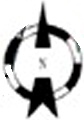 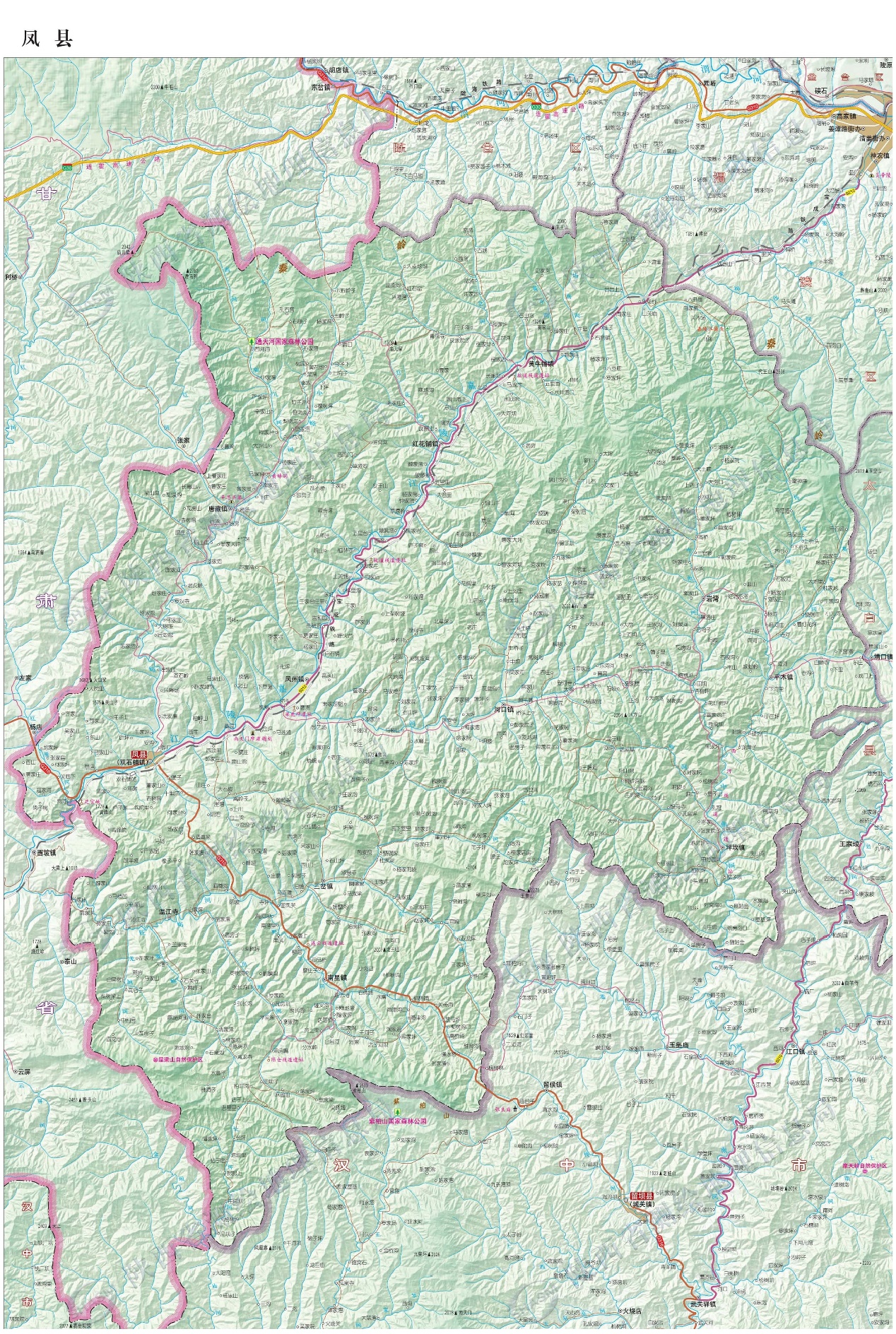 抄送：县委办公室，县人大常委会办公室，县政协办公室。               县纪委监委，县委宣传部。                              凤县人民政府办公室                    2020年12月9日印发   共印40份报告分类□初报   □续报   □处理报告□初报   □续报   □处理报告□初报   □续报   □处理报告报告时间报告时间事件分级□特别重大           □重大            □较大           □一般□特别重大           □重大            □较大           □一般□特别重大           □重大            □较大           □一般□特别重大           □重大            □较大           □一般□特别重大           □重大            □较大           □一般□特别重大           □重大            □较大           □一般事件起因□违法排污    □安全事故    □交通事故    □自然灾害    □其他□违法排污    □安全事故    □交通事故    □自然灾害    □其他□违法排污    □安全事故    □交通事故    □自然灾害    □其他□违法排污    □安全事故    □交通事故    □自然灾害    □其他□违法排污    □安全事故    □交通事故    □自然灾害    □其他□违法排污    □安全事故    □交通事故    □自然灾害    □其他事件类型□水污染        □大气污染         □饮用水源污染     □固废污染□核与辐射      □生态破坏         □噪声和震动       □其他□水污染        □大气污染         □饮用水源污染     □固废污染□核与辐射      □生态破坏         □噪声和震动       □其他□水污染        □大气污染         □饮用水源污染     □固废污染□核与辐射      □生态破坏         □噪声和震动       □其他□水污染        □大气污染         □饮用水源污染     □固废污染□核与辐射      □生态破坏         □噪声和震动       □其他□水污染        □大气污染         □饮用水源污染     □固废污染□核与辐射      □生态破坏         □噪声和震动       □其他□水污染        □大气污染         □饮用水源污染     □固废污染□核与辐射      □生态破坏         □噪声和震动       □其他人员伤亡财产损失财产损失接警时间信息来源信息来源出警时间到场时间到场时间事发时间事发地点事件调查基本情况（事发原因、主要污染物和数量、环境影响现状等）：事件调查基本情况（事发原因、主要污染物和数量、环境影响现状等）：事件调查基本情况（事发原因、主要污染物和数量、环境影响现状等）：事件调查基本情况（事发原因、主要污染物和数量、环境影响现状等）：事件调查基本情况（事发原因、主要污染物和数量、环境影响现状等）：事件调查基本情况（事发原因、主要污染物和数量、环境影响现状等）：事件调查基本情况（事发原因、主要污染物和数量、环境影响现状等）：应急监测（采样点分布情况、监测数据、影响分析范围等，附图显示）：应急监测（采样点分布情况、监测数据、影响分析范围等，附图显示）：应急监测（采样点分布情况、监测数据、影响分析范围等，附图显示）：应急监测（采样点分布情况、监测数据、影响分析范围等，附图显示）：应急监测（采样点分布情况、监测数据、影响分析范围等，附图显示）：应急监测（采样点分布情况、监测数据、影响分析范围等，附图显示）：应急监测（采样点分布情况、监测数据、影响分析范围等，附图显示）：周边敏感点分布情况（周边是否有饮用水源、自然保护区、医院、学校、居民聚集区等敏感目标，附图显示）：周边敏感点分布情况（周边是否有饮用水源、自然保护区、医院、学校、居民聚集区等敏感目标，附图显示）：周边敏感点分布情况（周边是否有饮用水源、自然保护区、医院、学校、居民聚集区等敏感目标，附图显示）：周边敏感点分布情况（周边是否有饮用水源、自然保护区、医院、学校、居民聚集区等敏感目标，附图显示）：周边敏感点分布情况（周边是否有饮用水源、自然保护区、医院、学校、居民聚集区等敏感目标，附图显示）：周边敏感点分布情况（周边是否有饮用水源、自然保护区、医院、学校、居民聚集区等敏感目标，附图显示）：周边敏感点分布情况（周边是否有饮用水源、自然保护区、医院、学校、居民聚集区等敏感目标，附图显示）：现场采取应急处置措施：现场采取应急处置措施：现场采取应急处置措施：现场采取应急处置措施：现场采取应急处置措施：现场采取应急处置措施：现场采取应急处置措施：下一步工作建议：下一步工作建议：下一步工作建议：下一步工作建议：下一步工作建议：下一步工作建议：下一步工作建议：应急职务职  务联系方式总指挥县政府县长副总指挥分管生态环境保护工作副县长办公室主任县政府办主任办公室主任县生态环境分局局长成员单位单 位 名 称成员单位县纪委监委4762748成员单位县委宣传部4762637成员单位县政府办4762721成员单位县发改局4762756成员单位县教育体育局4763877成员单位县商工局4762829成员单位县公安局4810511成员单位县民政局4762701成员单位县财政局4762776成员单位县自然资源局4762643成员单位县生态环境分局4800949成员单位县住建局4800773成员单位县交通运输局4762824成员单位县水利局4762785成员单位县农业农村局4762794成员单位县文化和旅游局4764665成员单位县卫生健康局4762711成员单位县应急管理局4805931成员单位县林业局4717363成员单位县气象局4805255成员单位县武警中队4764987成员单位县消防救援大队4805119成员单位县电信公司4764462成员单位县供电分局3823701成员单位双石铺镇4762311成员单位凤州镇4717381成员单位黄牛铺镇4711019成员单位红花铺镇4713018成员单位河口镇4738850成员单位唐藏镇4761002成员单位平木镇4730006成员单位坪坎镇4736002成员单位留凤关镇4756868序号物资名称储备地点1应急收集池县应急物资储备库2吸油毡县应急物资储备库3栏油索县应急物资储备库4活性炭县应急物资储备库5耐酸耐碱泵县应急物资储备库6麻袋县应急物资储备库7化学品吸附颗粒包县应急物资储备库8驱油剂县应急物资储备库9雨鞋县应急物资储备库10反光马甲县应急物资储备库11便携式探照灯县应急物资储备库序号装备名称数量1污染扩散模型系统1套2危险化学品信息数据库1套3重点风险源信息数据库1套4应急车辆4辆5应急摄像器材2台6应急照相器材2台7应急录音设备2台8气体泄漏检测仪1台9现场采样工具1套10COD消解仪1台11比色套装1套12便携式PH计2台13便携式气体检测仪2台14对讲机4台15溶解氧气测定仪1台16手持测距仪1台17通用多参数实验室1套18χ-γ辐射个人报警仪2台序号姓  名学历技术职称工作单位手  机专业领域1周  旗博士二级教授宝鸡文理学院化工学院13891730559生态学、环境科学2王陆军硕士教授宝鸡文理学院化工学院13892432110环境化学、环境工程3段长锋硕士副教授宝鸡文理学院化工学院15229172041环境工程4封军鸿硕士高级工程师宝鸡市水利局180091660185王海军学士科长/高级工程师宝鸡市交通运输局138917917966董卫民学士高级工程师宝鸡市环境监测中心站13992713136化工、环境监测7张  炜学士正高级工程师宝鸡市环境监测中心站13992752651化工、环境工程、环境监测8薛平硕士高级工程师宝鸡市环境监测中心站13772684381环境监测9刘文霞在职研究生正高级工程师宝鸡市环境监测中心站18691700016环境科学、环境保护10陈宁强学士高级工程师宝鸡市环境影响评价所13892700321环境科学、环境工程咨询、环境境评价11王乖虎学士高级工程师宝鸡市环境影响评价所13992779673化工、环境工程、环境评估12温忠涛学士高级工程师宝鸡市环境影响评价所13992712093化工、环境工程、环境评估13吕建亮硕士工程师宝鸡市环境监测中心站15229175117环境监测、环境应急管理14李莹本科高级工程师陕西地矿第三地质队有限公司13992763366地矿安全环保15陈陇军大专宝鸡市永联特种货物运输有限公司13488367777危化品运输